lMADONAS NOVADA PAŠVALDĪBA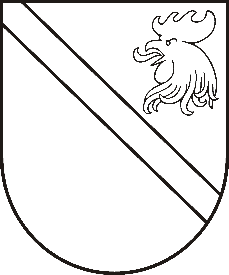 Reģ. Nr. 90000054572Saieta laukums 1, Madona, Madonas novads, LV-4801 t. 64860090, e-pasts: pasts@madona.lv ___________________________________________________________________________MADONAS NOVADA PAŠVALDĪBAS DOMESLĒMUMSMadonā2020.gada 29.oktobrī							          	      		       Nr.452									     (protokols Nr.22, 41.p.)Par grozījumiem 30.12.2020. Madonas novada pašvaldības domes lēmumā Nr.616 “Par Madonas novada pašvaldības pagasta pārvalžu, Madonas pilsētas un to iestāžu un Madonas novada pašvaldības administrācijas amata vienību saraksta apstiprināšanu”Pamatojoties uz to, ka Madonas novada pašvaldības centrālajā administrācijā tiek izveidota Nekustamā īpašuma pārvaldības un teritoriālās plānošanas nodaļa, ir nepieciešams veikt grozījumus atsevišķu pagasta pārvalžu amata vienību sarakstos un centrālās administrācijas amata vienību sarakstā. Tāpat ir saņemts pārvaldes vadītāja Aronas un Lazdonas pagastos priekšlikums Lazdonas pagasta pārvaldes amata vienību sarakstā amata vienībai “labiekārtošanas speciālists” noteikt summēto darba laiku, paredzot stundas tarifa likmi. 	Noklausījusies sniegto informāciju, pamatojoties uz likuma “Par pašvaldībām”  21.panta 13.punktu, ņemot vērā 21.10.2020. Finanšu un attīstības komitejas atzinumu, atklāti balsojot: PAR – 15 (Artūrs Čačka, Andris Dombrovskis, Zigfrīds Gora, Antra Gotlaufa, Gunārs Ikaunieks, Valda Kļaviņa, Agris Lungevičs, Ivars Miķelsons, Valentīns Rakstiņš, Andris Sakne, Rihards Saulītis, Inese Strode, Aleksandrs Šrubs, Gatis Teilis, Kaspars Udrass), PRET – NAV, ATTURAS – 1 (Andrejs Ceļapīters), Madonas novada pašvaldības dome NOLEMJ:1. veikt šādus grozījumus domes lēmuma Nr.616  pielikumā Nr.1 “Aronas pagasta pārvaldes amata vienību saraksts ar 2020.gada 1.janvāri”: 1.1.   Ar 01.12.2020. izslēgt sadaļā “Pārvalde” amata vienību “Nekustamā īpašuma speciālists (Aronas, Lazdonas pagastos un Madonas pilsētā, profesijas kods 3142 23, amata vienību skaits 1, mēnešalgas likme EUR 815, mēnešalgas fonds EUR 815”;2. veikt šādus grozījumus domes lēmuma Nr.616  pielikumā Nr.3 “Bērzaunes pagasta pārvaldes amata vienību saraksts ar 2020.gada 1.janvāri”: 2.1.   Ar 01.12.2020. izslēgt sadaļā “Pārvalde” amata vienību “Nekustamā īpašuma speciālists (Bērzaunes, Vestienas, Kalsnavas, Mārcienas pagastos), profesijas kods 3142 23, amata vienību skaits 1, mēnešalgas likme EUR 815, mēnešalgas fonds EUR 815”;3. veikt šādus grozījumus domes lēmuma Nr.616  pielikumā Nr.6   “Lazdonas  pagasta pārvaldes amata vienību saraksts ar 2020.gada 1.janvāri”: 3.1. 01.11.2020. grozīt sadaļā “Īpašumu uzturēšanas nodaļa” amata vienības “labiekārtošanas strādnieks”  mēnešalgas likmi no “EUR 670” uz  “stundas tarifa likme EUR 4,02”.4. veikt šādus grozījumus domes lēmuma Nr.616  pielikumā Nr.7 “Ļaudonas pagasta pārvaldes amata vienību saraksts ar 2020.gada 1.janvāri”: 4.1.   Ar 01.12.2020. izslēgt sadaļā “Pārvalde” amata vienību “Nekustamā īpašuma speciālists (Ļaudonas, Mētrienas, Barkavas un Ošupes pagastos), profesijas kods 3142 23, amata vienību skaits 1, mēnešalgas likme EUR 815, mēnešalgas fonds EUR 815”;5. veikt šādus grozījumus domes lēmuma Nr.616  pielikumā Nr.8 “Liezēres pagasta pārvaldes amata vienību saraksts ar 2020.gada 1.janvāri”: 5.1.   Ar 01.12.2020. izslēgt sadaļā “Pārvalde” amata vienību “Nekustamā īpašuma speciālists (Liezēres, Dzelzavas, Sarkaņu un Praulienas pagastos), profesijas kods 3142 23, amata vienību skaits 1, mēnešalgas likme EUR 815, mēnešalgas fonds EUR 815”;6. veikt šādus grozījumus domes lēmuma Nr.616  pielikumā Nr.32 “Madonas novada pašvaldības (centrālā administrācija) amata vienību saraksts ar 2020.gada 1.janvāri”: 6.1. Ar 01.12.2020.izveidot sadaļu “Nekustamā īpašuma pārvaldības un teritoriālās plānošanas nodaļa” , izveidojot jaunas nodaļā ietilpstošas amata vienības: 6.2. Ar 01.12.2020. sadaļas “Finanšu  nodaļa” amata vienības pārcelt uz sadaļu “Nekustamā īpašuma pārvaldības un teritoriālās plānošanas nodaļa”:  6.3. Ar 01.12.2020. sadaļas “Attīstības nodaļa”  amata vienību pārcelt uz sadaļu “Nekustamā īpašuma pārvaldības un teritoriālās plānošanas nodaļa” : 6.4. Ar 01.12.2020. sadaļā “Attīstības nodaļa” izslēgt amata vienību “Teritorijas plānotājs, profesijas kods 2164 01, amata vienību skaits 1, mēnešalgas likme EUR 1075, mēnešalgas fonds EUR 1075. 6.5. Ar 01.12.2020.2020. sadaļā “Attīstības nodaļa” izslēgt amata vienību “vecākais speciālists uzņēmējdarbības jomā”, profesijas kods 2422 01, amata vienību skaits 1, mēnešalgas likme EUR 1155, mēnešalgas  fonds EUR 1155;6.6.   Ar 01.12.2020. sadaļā “Attīstības nodaļa”  izveidot amata vienību:  6.7. Ar 01.12.2020. grozīt sadaļā “Būvvalde” amata vienības “Būvvaldes vadītājs, zemes lietu speciālists” nosaukumu uz “Būvvaldes vadītājs”.7. Lēmums stājas spēkā 2020.gada 29.oktobrī.Domes priekšsēdētājs					         	         A.LungevičsE.Zāle 64860095Amata vienības nosaukumsProfesijas kodsAmata vienību skaitsMēnešalgas likme 
EURMēnešalgas fonds 
EUR1.Nodaļas vadītājs 1213 231125012502.Nekustamā īpašuma speciālists3334 09293018603.Zemes ierīcības inženieris2165 07293018604. Ģeogrāfiskās informācijas sistēmas speciālists2529 0819309305.Vecākais speciālists nekustamā īpašuma nodokļa administrators4311 061107010706.Nekustamā īpašuma nodokļa administrators4311 0629309307.Mežzinis2422 56192092012.Vecākais speciālists jaunatnes un ģimenes politikas jomā2422 27111551155